Рекомендации по организации общеобразовательной деятельности для родителей воспитанников старшей логопедической группы №4 МАДОУ «Детский сад № 104».Время каждой деятельности: 25 минут.Перерыв между деятельностью: 10 минут.Понедельник Ознакомление с окружающим миром Тема: «Мой город-Саранск»Рекомендации:Познакомьте с историей возникновения города и основными достопримечательностями.Рассмотрите иллюстрации города Саранск.Побеседуйте на тему: «Как мы бережём свой город» и «За что я люблю свой город».Расскажите ребенку о знаменитых людях Мордовии.- Ушаков Федор Федорович-русский флотоводец, командующий Черноморским флотом. Не потерял ни одного корабля (24.02.1745-14.10.1817 г.г).- С. Д. Эрзя (Нефедов). Российский и советский художник, скульптор (08.11.1876-24.11.1959 г.г).- Девятаев Михаил Петрович-лётчик-истребитель, герой СССР. Совершил побег из плена на угнанном бомбардировщике (08.07.1917-24.11.2002 г.г).    Поиграйте в игру «Назови место» по иллюстрациям г. Саранск.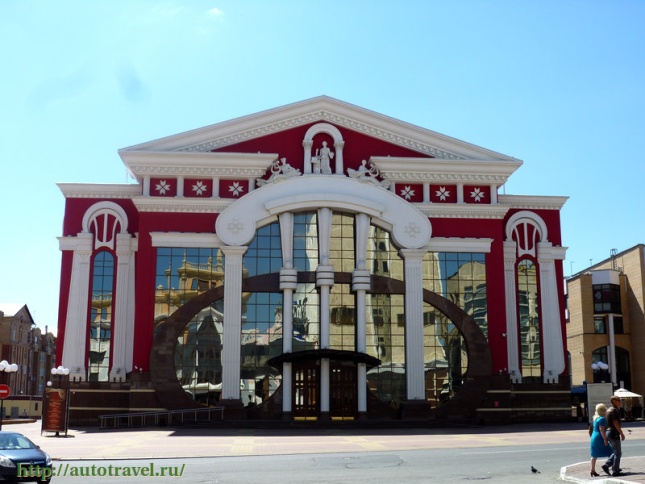 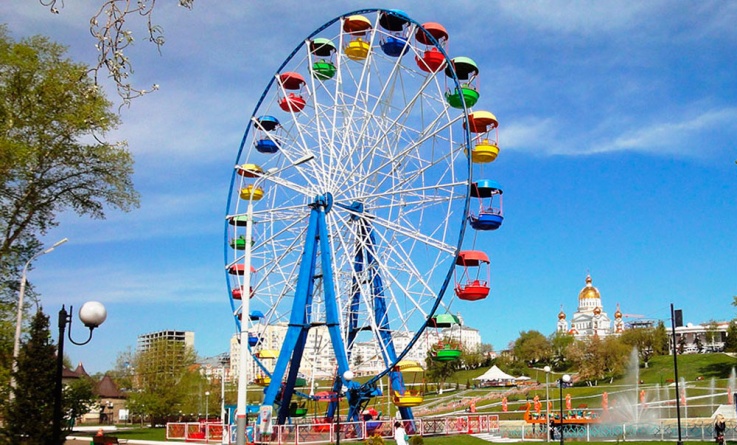 8. Выучите домашний  адрес.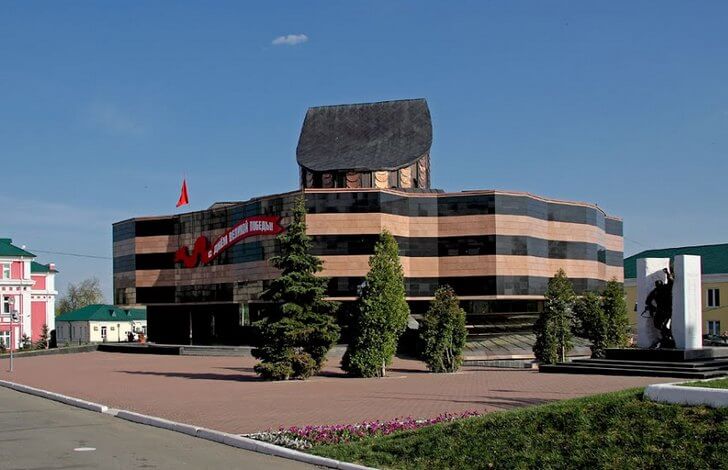 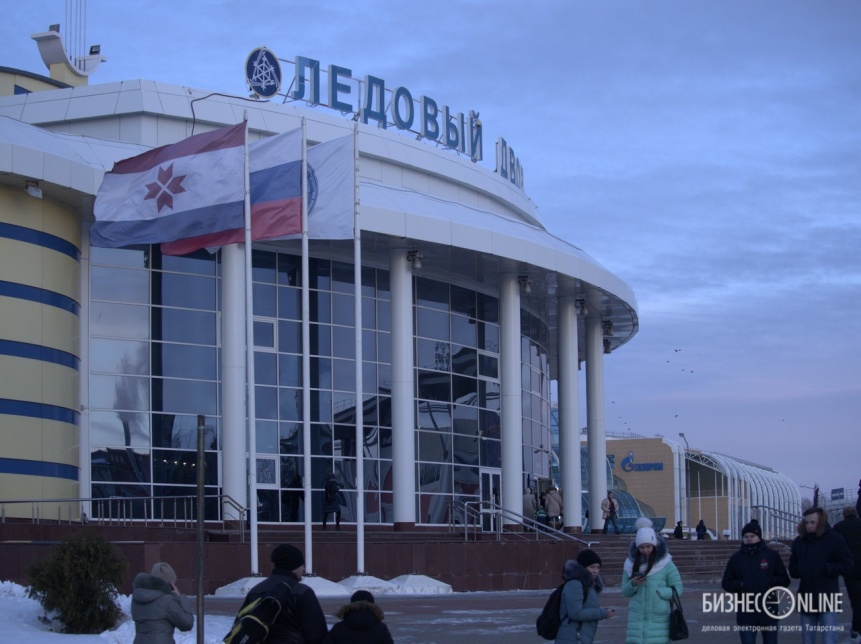 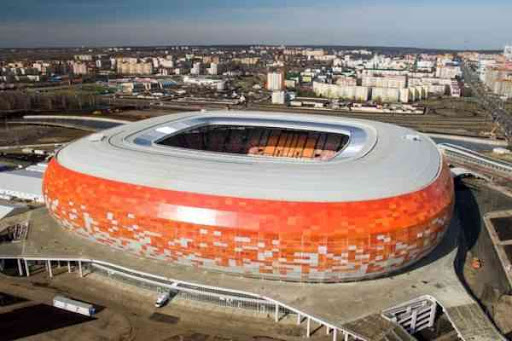 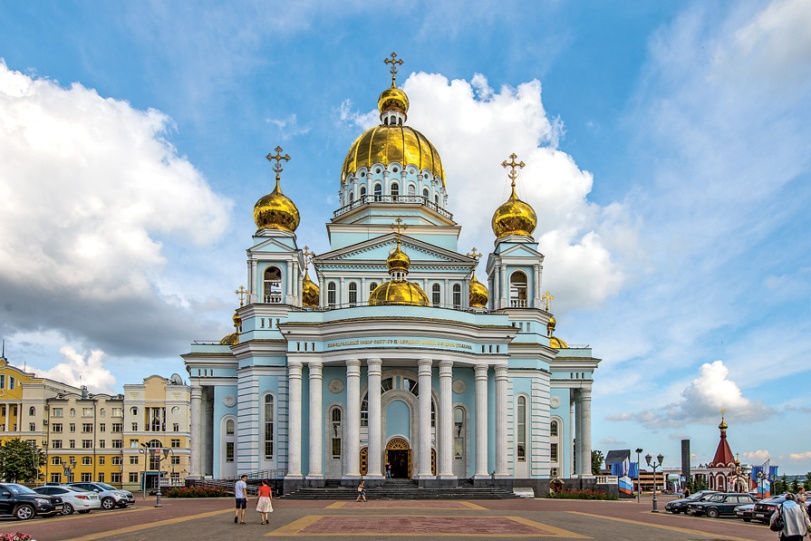 9. Послушайте песни о г. Саранск.10. Чтение мордовских сказок. http://hobbitaniya.ru/mordov/mordov.php2. Музыка1. Музыкально-ритмические движение: «Упражнение  с  мячом», муз. Т. Ломовой; Способствуйте развитию ловкости, координации движений, мышечной силы и гибкости при передачи мяча друг другу.https://hotplayer.ru/?s=т.%20ломова 2. Прослушайте  произведение «Мотылек», муз. С. Майкапара;Учите ребенка слушать  инструментальную пьесу, обращать внимание на художественный образ.https://audio-vk4.ru/?mp3=Майкапар+Мотылек 3. Спойте песенку - попевку «Колыбельная», муз. Е. Тиличеевой, сл. Н. Найденовой, и «Птичий дом», муз. Д. Кабалевского. Учите детей петь протяжно, воспринимать спокойный, напевный характер песни, побуждайте к подпеванию.         https://ru357.iplayer.info/q/колыбельная+е+тиличеевой/https://mp3spy.ru/music/птичий+дом+муз+кабалевского/4. Поиграйте с ребёнком в игру «Ступеньки». Постарайтесь определить положение игрушки "внизу" - "наверху".https://nsportal.ru/detskiy-sad/muzykalno-ritmicheskoe-zanyatie/2019/10/31/muzykalno-didakticheskie-igry-dlya-starshey5. Потанцуйте танец «Русская пляска», рус. нар. мелодия («Во саду ли, в огороде»);Научите ребёнка воспринимать веселый, плясовой характер мелодии, легко бегать, выполнять несложные танцевальные движения.https://lalamus.net/music/Русская+пляска%2C++рус.+нар.+мелодия+%28Во+саду+ли%2C+в+огороде%29Рисование «Моя семья» Необходимые материалы: Альбомные листы разных размеров, карандаши цветные, карандаши простые, фломастеры, краски и другой изобразительный материал, непроливайки, кисти, салфетки.Рекомендации к проведению: - Продолжайте знакомить детей с малой Родиной.- Расширяйте представления детей о родном городе Саранске.Вторник Ф Э М ПРекомендации:Придумайте и решите задачи на сложение и вычитание в пределах 10.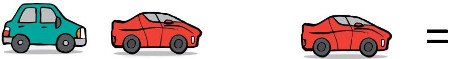 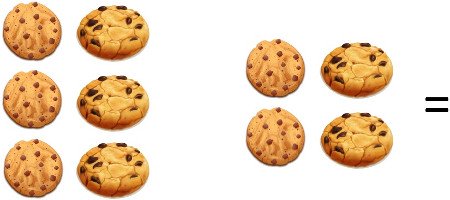 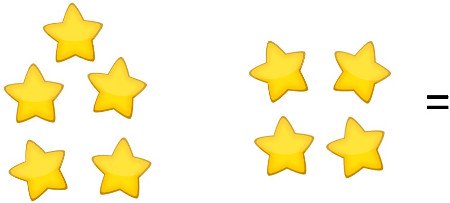 Поиграйте в игру «Один – много».1 дом – 2 дома – 5 домов1 улица – 2 улицы – 5 улиц1 этаж - …1 подъезд - …Поиграйте в игру «Наоборот».Дом большой – дом маленькийДом высокий – дом низкийУлица длинная – улица короткая. Порисуйте по точкам.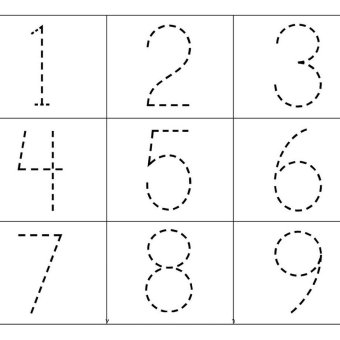 2. ФизкультураВыполните предложенные упражнения и поиграйте с ребенком.https://www.youtube.com/watch?v=HnczQTy-030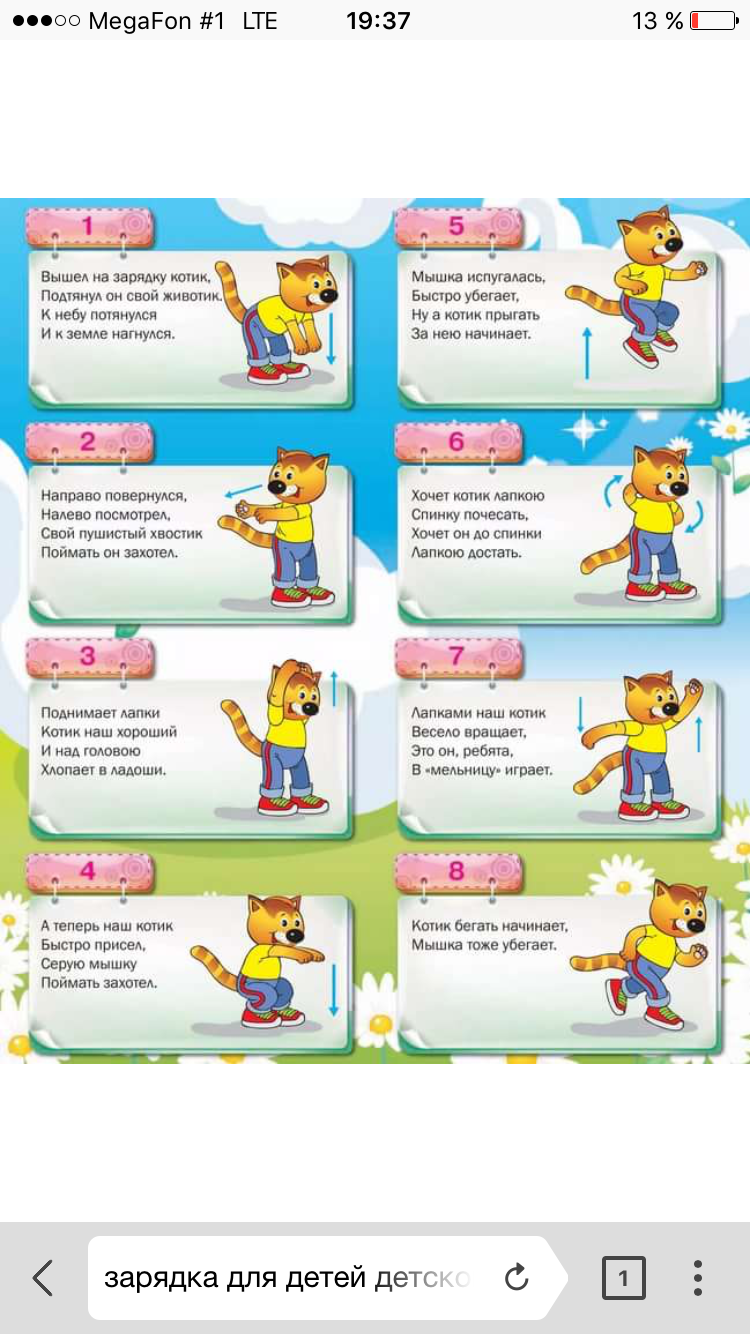 Среда Лепка«Разные рыбки»Необходимые материалы: Пластилин, доски для лепки, стеки, игрушечные рыбки. Рекомендации к проведении: Закрепите знание приемов изготовления предметов овальной формы (раскатывание прямыми движениями ладоней, лепка пальцами). Закрепите приемы оттягивания, сплющивания при передаче характерных особенностей рыбки; учить обозначать стекой чешуйки, покрывающие тело рыбки.  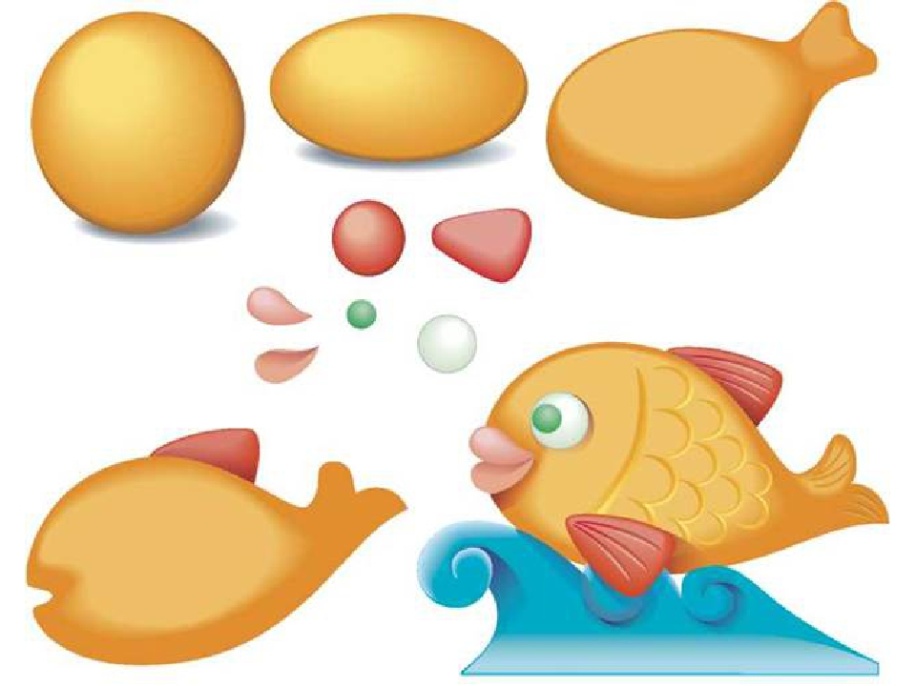 Музыка1. Музыкально-ритмические движение: «Упражнение  с  мячом», муз. Т. Ломовой; Способствуйте развитию ловкости, координации движений, мышечной силы и гибкости при передачи мяча друг другу.https://hotplayer.ru/?s=т.%20ломова 2. Прослушайте  произведение «Мотылек», муз. С. Майкапара;Учите ребенка слушать  инструментальную пьесу, обращать внимание на художественный образ.https://audio-vk4.ru/?mp3=Майкапар+Мотылек 3. Спойте песенку - попевку «Колыбельная», муз. Е. Тиличеевой, сл. Н. Найденовой, и «Птичий дом», муз. Д. Кабалевского. Учите детей петь протяжно, воспринимать спокойный, напевный характер песни, побуждайте к подпеванию.         https://ru357.iplayer.info/q/колыбельная+е+тиличеевой/https://mp3spy.ru/music/птичий+дом+муз+кабалевского/4. Поиграйте с ребёнком в игру «Ступеньки». Постарайтесь определить положение игрушки "внизу" - "наверху".https://nsportal.ru/detskiy-sad/muzykalno-ritmicheskoe-zanyatie/2019/10/31/muzykalno-didakticheskie-igry-dlya-starshey5. Потанцуйте танец «Русская пляска», рус. нар. мелодия («Во саду ли, в огороде»);Научите ребёнка воспринимать веселый, плясовой характер мелодии, легко бегать, выполнять несложные танцевальные движения.https://lalamus.net/music/Русская+пляска%2C++рус.+нар.+мелодия+%28Во+саду+ли%2C+в+огороде%29Четверг Ф Э М ПРекомендации:Закрепите названия дней недели. Поиграйте в игру «Кто соседи»Понедельник (Воскресенье, Вторник).Вторник (Понедельник, Среда).Рисование по точкам.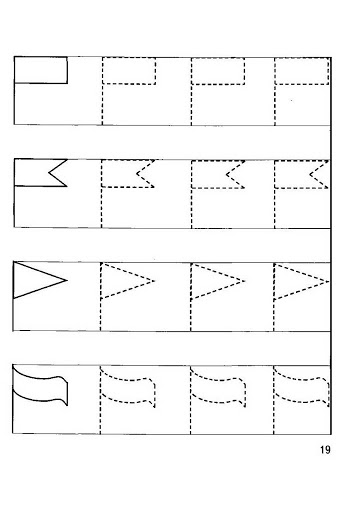 Поиграйте в игру «Назови соседей числа»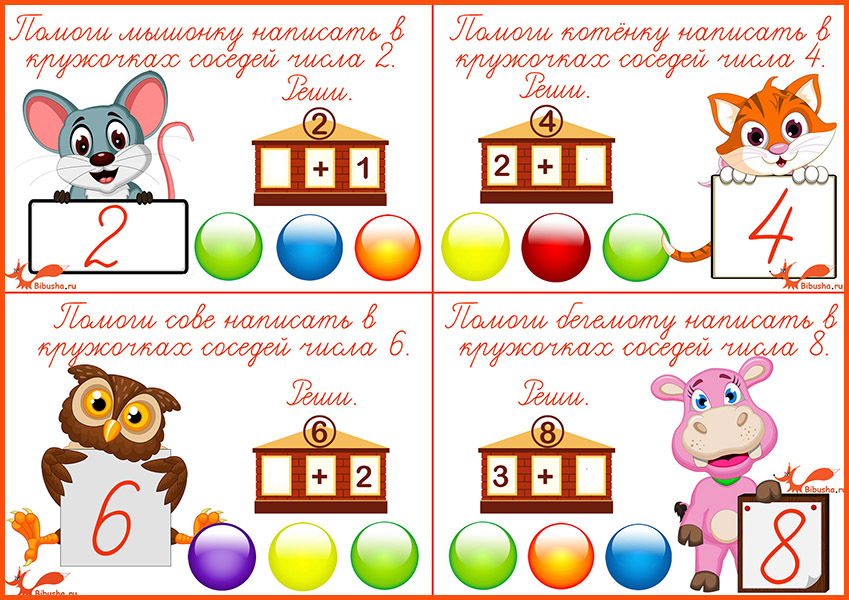 Пятница 1.Рисование Тема: «Улицы родного города».Рекомендации: нарисуйте с ребенком улицу родного города.2. ФизкультураВыполните предложенные упражнения и поиграйте с ребенком.https://www.youtube.com/watch?v=HnczQTy-030